حضرات السادة والسيدات،تحية طيبة وبعد،يرجى ملاحظة أن بند العمل التالي الخاضع لعملية الموافقة البديلة قد وردت بشأنه تعليقات خلال الاستعراض الإضافي وسوف يقدم للموافقة عليه في الاجتماع المقبل للجنة الدراسات 5 (جنيف، 24-15 مايو 2017):التوصية ITU-T K.44، اختبارات المقاومة لتجهيزات الاتصال المعرّضة لفرط الجهد وفرط التيار - التوصية الأساسية (انظر الوثيقة المؤقتة TD25 (GEN/5)).ويرجى أيضاً ملاحظة أنه ستُجرى جلسة تدريب عملي ليوم واحد بشأن سد الفجوة التقييسية (BSG) للمندوبين من البلدان النامية، يوم الثلاثاء 16 مايو 2017.وتفضلوا بقبول فائق التقدير والاحترام.تشيساب لي
مدير مكتب تقييس الاتصالات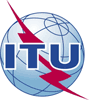 الاتحـاد الدولـي للاتصـالاتمكتب تقييس الاتصالاتجنيف، 6 مارس 2017المرجع:الإضافة 1 للرسالة الجماعيةTSB Collective letter 1/5إلى:-	إدارات الدول الأعضاء في الاتحاد؛-	أعضاء قطاع تقييس الاتصالات في الاتحاد؛-	المنتسبين إلى لجنة الدراسات 5 لقطاع تقييس الاتصالات؛-	الهيئات الأكاديمية المنضمة إلى الاتحادالهاتف:+41 22 730 6301إلى:-	إدارات الدول الأعضاء في الاتحاد؛-	أعضاء قطاع تقييس الاتصالات في الاتحاد؛-	المنتسبين إلى لجنة الدراسات 5 لقطاع تقييس الاتصالات؛-	الهيئات الأكاديمية المنضمة إلى الاتحادالفاكس:+41 22 730 5853إلى:-	إدارات الدول الأعضاء في الاتحاد؛-	أعضاء قطاع تقييس الاتصالات في الاتحاد؛-	المنتسبين إلى لجنة الدراسات 5 لقطاع تقييس الاتصالات؛-	الهيئات الأكاديمية المنضمة إلى الاتحادالبريد الإلكتروني:tsbsg5@itu.intإلى:-	إدارات الدول الأعضاء في الاتحاد؛-	أعضاء قطاع تقييس الاتصالات في الاتحاد؛-	المنتسبين إلى لجنة الدراسات 5 لقطاع تقييس الاتصالات؛-	الهيئات الأكاديمية المنضمة إلى الاتحادالموضوع:اجتماع لجنة الدراسات 5؛ جنيف، 24-15 مايو 2017اجتماع لجنة الدراسات 5؛ جنيف، 24-15 مايو 2017